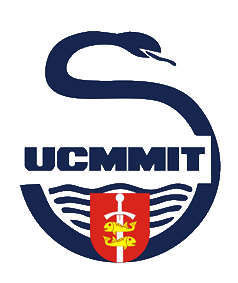 Załącznik nr 1 do SWZNr sprawy DZ.282.06.2024.TP-fnOFERTA WYKONAWCYdla UNIWERSYTECKIEGO CENTRUM MEDYCYNY MORSKIEJ I TROPIKALNEJDane dotyczące Wykonawcy:MIKRO * / MAŁY * / ŚREDNI * / DUŻY * /  PRZEDSIĘBIORCANazwa: .........................................................................................................................................................	Siedziba/adres: ....................................................................................................................................................Województwo ………………………………………………………Adres poczty elektronicznej:		Strona internetowa:		Numer telefonu:		Numer REGON:		Numer NIP:		Numer KRS:		reprezentowany przez:………………………………………………………………(imię, nazwisko, stanowisko/podstawa do reprezentacji)Adres e-mail, z którego Wykonawca będzie wysyłać faktury: ……………………………...Przedstawiciel Wykonawcy do kontaktów w sprawie postępowania:imię i nazwisko: ……………………………….……e-mail:……………………………………………….…. nr telefonu ……...…………………..…Osoba odpowiedzialna za realizację przedmiotu umowy :imię i nazwisko: ……………………………….……e-mail:……………………………………………….…. nr telefonu ……...…………………..…Zobowiązania wykonawcyNawiązując do ogłoszenia o zamówieniu pn: „ŚWIADCZENIE USŁUG ROCZNEGO PRZEGLĄDU SERWISOWEGO ORAZ KONSERWACJI SYSTEMU KOMORY HIPERBARYCZNEJ TYPU HAUX – STARMED – QUADRO 2700/2,2/C”, w postępowaniu prowadzonym w trybie podstawowym, z fakultatywnymi negocjacjami nr sprawy DZ.282.06.2024.TP-fn oferuję realizację świadczenia usług rocznego przeglądu serwisowego oraz konserwacji systemu komory hiperbarycznej typu HAUX – STARMED – QUADRO 2700/2,2/C zgodnie z wymogami i warunkami Specyfikacji Warunków Zamówienia, za cenę brutto :…………………………………………..zł, w tym podatek VATOświadczam, że zamówienie wykonam w TERMINIE: ……………….. DNI KALENDARZOWYCH od dnia zawarcia umowyOświadczam, że nasza oferta i cena jest prawidłowa i kompletna. Cena oferty brutto w PLN zawiera należny podatek VAT (zgodnie z ustawą z dnia 11.03.2004r. o podatku od towarów i usług), wszystkie przewidywane koszty kompletnego wykonania przedmiotu zamówienia, wymagania SWZ oraz obejmuje wszelkie koszty, jakie poniesiemy z tytułu należytej oraz zgodnej z obowiązującymi przepisami realizacji przedmiotu zamówienia.Oświadczam, że w ofercie nie została zastosowana cena dumpingowa i oferta nie stanowi czynu nieuczciwej konkurencji, zgodnie z art. 226 ust. 1 pkt. 7 ustawy Prawo zamówień publicznych i art. 5 – 17 Ustawy z 16 kwietnia 1993r. o zwalczaniu nieuczciwej konkurencji.Oświadczam, że*  wybór ww. oferty nie prowadzi do powstania obowiązku podatkowego u Zamawiającego   wybór ww. oferty prowadzi do powstania obowiązku podatkowego u Zamawiającego :Wskazać  nazwę (rodzaj) towaru dla, których dostawa będzie prowadzić do jego powstania (wskazać wartość podatku) □  zaznaczyć „X” odpowiednio)Wyrażam zgodę na otrzymanie należności w terminie do 30 dni od daty otrzymania faktury przez Zamawiającego.Oświadczam, że:wykonam przedmiotowe zamówienie publiczne zgodnie z wymaganiami określonymi w SWZ, w tym określonymi we wzorze umowy.uważam się za związanego ofertą do 15.03.2024 r.zapoznałem się treścią SWZ, uzyskałem wszystkie niezbędne do złożenia oferty informacje i nie wnoszę do SWZ  żadnych uwag,akceptuję wzór umowy i zobowiązuję się do podpisania umowy zgodnie z wymogami określonymi w specyfikacji warunków zamówienia, w miejscu i terminie wskazanym przez Zamawiającego,wszystkie informacje podane w oświadczeniach załączonych do Oferty są aktualne i zgodne z prawdą oraz zostały przedstawione z pełną świadomością konsekwencji wprowadzenia Zamawiającego w błąd przy przedstawianiu informacji,jestem w stanie przedstawić wymagane oświadczenia i dokumenty na żądanie Zamawiającego bez zbędnej zwłoki,9a.   Oświadczam że : * polegam na zasobach innych podmiotów na zasadach określonych w art. 118 ust. 4 ustawy, a podmioty te będą brały udział w realizacji części zamówienia. W załączeniu składamy dokumenty, dotyczące zakresu i okresu udziału innego podmiotu przy wykonywaniu zamówienia, nie polegam na zasobach innych podmiotów na zasadach określonych w art. 118 ust. 4 ustawy.Przedmiot zamówienia zrealizujemy: siłami własnymi *siłami własnymi i przy udziale Podwykonawców w następującym zakresie*:(wypełnić, jeżeli dotyczy)Wykonawcy wspólnie ubiegający się o udzielenie zmówienia w formularzu OFERTA składają oświadczenie, z którego wynika, które elementy zamówienia wykonają poszczególni wykonawcy, (załącznik nr 1 do SWZ).Oświadczamy, że ……………………………………….……. wykona  ……………………………………………………………..……………………………………….……. wykona ……………………………………………………………..……………………………………….……. wykona ……………………………………………………………..dotyczy wykonawców wspólnie ubiegających się o udzielenie zmówienia*TAJEMNICA PRZEDSIĘBIORSTWA: Oświadczam, że informacje i dokumenty zawarte w odrębnym pliku - stanowią tajemnicę przedsiębiorstwa w rozumieniu przepisów o zwalczaniu nieuczciwej konkurencji i zastrzegamy, że nie mogą być one udostępniane. W załączeniu dokumenty potwierdzające, że zastrzeżone w ofercie informacje stanowią tajemnicę przedsiębiorstwa.*Oświadczam, że zapoznaliśmy się z „Klauzulą informacyjną dotyczącą Rozporządzenia o Ochronie Danych Osobowych (RODO)”, o której mowa w  SWZ i oświadczam, że:Znam i przestrzegam wszelkich obowiązków wynikających z obowiązujących przepisów o ochronie danych osobowych, w tym przepisów Rozporządzenia Parlamentu Europejskiego i Rady (UE) 2016/679 z dnia 27 kwietnia 2016 r. w sprawie ochrony osób fizycznych w związku z przetwarzaniem danych osobowych i w sprawie swobodnego przepływu takich danych oraz uchylenia dyrektywy 95/46/WE (ogólne rozporządzenie o ochronie danych) – dalej: „RODO”;Wypełniłem obowiązki informacyjne przewidziane w artykule 13 lub artykule 14 RODO wobec osób fizycznych, od których dane osobowe bezpośrednio lub pośrednio pozyskałem w celu ubiegania się
o udzielenie zamówienia publicznego w niniejszym postępowaniu;Przekazywane przeze mnie dane osobowe mogą być wykorzystane wyłącznie w celach związanych 
z niniejszym postępowaniem.Oświadczam, że zapoznaliśmy się z odpowiedzialnością karną, o której mowa w art. 297 Kodeksu  Karnego „Kto, w celu uzyskania dla siebie lub kogo innego, od banku lub jednostki organizacyjnej prowadzącej podobną działalność gospodarczą na podstawie ustawy albo od organu lub instytucji dysponujących środkami publicznymi – kredytu, pożyczki pieniężnej, poręczenia, gwarancji, akredytywy, dotacji, subwencji, potwierdzenia przez bank zobowiązania wynikającego z poręczenia lub z gwarancji lub podobnego świadczenia pieniężnego na określony cel gospodarczy, elektronicznego instrumentu płatniczego lub zamówienia publicznego, przedkłada podrobiony, przerobiony, poświadczający nieprawdę albo nierzetelny dokument albo nierzetelne, pisemne oświadczenie dotyczące okoliczności o istotnym znaczeniu dla uzyskania wymienionego wsparcia finansowego, instrumentu płatniczego lub zamówienia, podlega karze pozbawienia wolności od 3 miesięcy do lat 5”.Załączniki - oświadczenia i dokumenty:Oświadczenie o niepodleganiu wykluczeniu, spełnianiu warunkówZobowiązanie podmiotów* Pełnomocnictwo*Dokumenty potw., że zastrzeżone informacje stanowią tajemnicę przedsiębiorstwa*	...............................................................podpis Wykonawcy/Pełnomocnika* niepotrzebne skreślićZałącznik nr 2 do SWZNr sprawy DZ.282.06.2024.TP-fnWykonawca/Wykonawcy:……………………………………………..(pełna nazwa/firma, adres, w zależności od podmiotu: NIP/PESEL, KRS/CEiDG)reprezentowany przez:……………………………………………. (imię, nazwisko, stanowisko/podstawa do reprezentacji)OŚWIADCZENIEo NIEPODLEGANIU WYKLUCZENIU,o SPEŁNIANIU WARUNKÓW UDZIAŁU W POSTĘPOWANIUPrzystępując do udziału w postępowaniu o udzielenie zamówienia prowadzonym w trybie podstawowym z fakultatywnymi negocjacjami pn. „ŚWIADCZENIE USŁUG ROCZNEGO PRZEGLĄDU SERWISOWEGO ORAZ KONSERWACJI SYSTEMU KOMORY HIPERBARYCZNEJ TYPU HAUX – STARMED – QUADRO 2700/2,2/C)”oświadczam, że:na podstawie art. 125 ust. 1 ustawy Pzp:nie podlegam wykluczeniu z postępowania o udzielenie zamówienia na podstawie art. 108 ust. 1 ustawy Prawo zamówień publicznych oraz art. 109 ust. 1 pkt 4, 5, 6, 7, 8, 9 i 10 ustawy Prawo zamówień publicznych ,spełniam warunki udziału w postępowaniu określone przez Zamawiającego w pkt X ppkt 1 SWZ.stosuje tylko wykonawca/ wykonawca wspólnie ubiegający się o zamówienie, który polega na zdolnościach technicznych lub zawodowych  podmiotów udostepniających zasoby, a jednocześnie samodzielnie w pewnym zakresie wykazuje spełnianie warunkówspełniam warunki udziału w postępowaniu określone przez Zamawiającego w pkt X ppkt 1 SWZ) w  następującym zakresie: …………………………………………..…………………………………………...*stosuje tylko wykonawca/ wykonawca wspólnie ubiegający się o zamówienie, który polega na zdolnościach technicznych lub zawodowych  podmiotów udostepniających zasobyw celu wykazania spełniania warunków udziału w postępowaniu, określonych przez zamawiającego w pkt X ppkt 1 SWZ., polegam na zdolnościach technicznych lub zawodowych następującego/ych podmiotu/ów udostępniających zasoby: (wskazać nazwę/y podmiotu/ów…………………………………………………… w następującym zakresie: …………………………………… (określić odpowiedni zakres udostępnianych zasobów dla wskazanego podmiotu)*oraz zachodzą w stosunku do mnie podstawy wykluczenia z postępowania o udzielenie zamówienia na podstawie art. 108 ust. 1 pkt 1 *, 2* 5* oraz art. 109 ust. 1 pkt 4*, 5*, 7*, 8*, 9*, 10* ustawy Prawo zamówień publicznych (tj. Dz. U. z 2023 r. poz. 1605 z późn.zm.). Jednocześnie oświadczam, że w związku z w/w okolicznością na podstawie art. 110 ust. 2 ustawy Pzp podjąłem następujące środki naprawcze:………………………………...………………………………………..…….Ponadto, oświadczam, że nie podlegam wykluczeniu z w/w postępowania o udzielenie zamówienia na podstawie art. 7 ust. 1 ustawy z dnia 13 kwietnia 2022 r. o szczególnych rozwiązaniach w zakresie przeciwdziałania wspieraniu agresji na Ukrainę oraz służących ochronie bezpieczeństwa narodowego (Dz.U. z 2022 r. poz. 835).     ……..………........................................................podpis Wykonawcy / PełnomocnikaNr sprawy DZ.282.06.2024.TP-fnPodmiot:……………………………………………..(pełna nazwa/firma, adres, w zależności od podmiotu: NIP/PESEL, KRS/CEiDG)reprezentowany przez:……………………………………………. (imię, nazwisko, stanowisko/podstawa do reprezentacji)OŚWIADCZENIEo NIEPODLEGANIU WYKLUCZENIUo SPEŁNIANIU WARUNKÓW UDZIAŁU W POSTĘPOWANIUPODMIOTU UDOSTĘPNIAJĄCEGO ZASOBYNa potrzeby postępowania o udzielenie zamówienia prowadzonego w trybie podstawowym z fakultatywnymi negocjacjami pn. „ŚWIADCZENIE USŁUG ROCZNEGO PRZEGLĄDU SERWISOWEGO ORAZ KONSERWACJI SYSTEMU KOMORY HIPERBARYCZNEJ TYPU HAUX – STARMED – QUADRO 2700/2,2/C),” prowadzonego przez Uniwersyteckie Centrum Medycyny Morskiej i Tropikalnej w Gdynioświadczam, że:na podstawie art. 125 ust. 5 ustawy pzp, nie podlegam wykluczeniu z postępowania o udzielenie zamówienia na podstawie art. 108 ust. 1 ustawy Prawo zamówień publicznych oraz art. 109 ust. 1 pkt 4, 5, 6, 7, 8, 9 i 10 ustawy Prawo zamówień publicznych,na podstawie art. 125 ust. 5 ustawy pzp, spełniam warunki udziału w postępowaniu określone przez Zamawiającego w pkt X ppkt 1 SWZ) w  następującym zakresie: …………………………………………..…………………………………………...*Ponadto, oświadczam, że nie podlegam wykluczeniu z w/w postępowania o udzielenie zamówienia na podstawie art. 7 ust. 1 ustawy z dnia 13 kwietnia 2022 r. o szczególnych rozwiązaniach w zakresie przeciwdziałania wspieraniu agresji na Ukrainę oraz służących ochronie bezpieczeństwa narodowego (Dz.U. z 2022 r. poz. 835).*niepotrzebne skreślić      …….…….……..………........................................................podpis osoby uprawnionej  do reprezentacji podmiotu oddającego do dyspozycji Wykonawcy niezbędne zasobyZałącznik nr 3 do SWZNr sprawy DZ.282.06.2024.TP-fnPodmiot oddającydo dyspozycji Wykonawcy niezbędne zasoby…………………………………………………………………………………………(pełna nazwa/firma, adres, w zależności od podmiotu: NIP/PESEL, KRS/CEiDG)reprezentowany przez:…………………………………………… (imię, nazwisko, stanowisko/podstawa do reprezentacji)ZOBOWIĄZANIE PODMIOTU/ÓW UDOSTĘPNIAJĄCEGO ZASOBY Zobowiązanie podmiotu udostępniającego zasoby, potwierdza, że stosunek łączący wykonawcę z podmiotami udostępniającymi zasoby gwarantuje rzeczywisty dostęp do tych zasobówJa, ……………………………………………………………………………………………………………………………………             nazwa i adres podmiotu udostępniającego zasoby ( KRS/ CEiDG NIP/PESEL)zobowiązuję się do oddania do dyspozycji niezbędnych zasobów na rzecz:………………………………………………………………………………………………………………….nazwa i adres Wykonawcy/Wykonawców składającego/ych Ofertęprzy wykonaniu zamówienia prowadzonego w trybie podstawowym z fakultatywnymi negocjacjami pn. „ŚWIADCZENIE USŁUG ROCZNEGO PRZEGLĄDU SERWISOWEGO ORAZ KONSERWACJI SYSTEMU KOMORY HIPERBARYCZNEJ TYPU HAUX – STARMED – QUADRO 2700/2,2/C”Zakres dostępnych wykonawcy zasobów podmiotu udostępniającego zasoby:__________________________________________________________________________________________Sposób i okres udostępnienia wykonawcy i wykorzystania przez niego zasobów podmiotu udostępniającego te zasoby przy wykonywaniu zamówienia:_________________________________________________________________________________________Czy i w jakim zakresie podmiot udostępniający zasoby, na zdolnościach którego wykonawca polega w odniesieniu do warunków udziału w postępowaniu dotyczących wykształcenia, kwalifikacji zawodowych lub doświadczenia, zrealizuje usługi, których wskazane zdolności dotyczą:___________________________________________________________________________________________________________							     ……..……..………........................................................podpis osoby uprawnionej  do reprezentacji podmiotu oddającego do dyspozycji Wykonawcy niezbędne zasobyZałącznik nr 4 do SWZNr sprawy DZ.282.06.2024.TP-fnWykonawca/Wykonawcy:…………………………………..…………………………(pełna nazwa/firma, adres, w zależności od podmiotu: NIP/PESEL, KRS/CEiDG)reprezentowany przez:……………………………………………(imię, nazwisko, stanowisko/podstawa do  reprezentacji)WYKAZ USŁUGzgodnie z treścią SWZW załączeniu: dowody potwierdzające, że ww. usługi zostały wykonane należycie				               		………………………………………………      podpis Wykonawcy / PełnomocnikaZałącznik nr 5 do SWZNr sprawy DZ.282.06.2024.TP-fnWykonawca/Wykonawcy:…………………………………..…………………………(pełna nazwa/firma, adres, w zależności od podmiotu: NIP/PESEL, KRS/CEiDG)reprezentowany przez:……………………………………………(imię, nazwisko, stanowisko/podstawa do  reprezentacji)WYKAZ OSÓB SKIEROWANYCH PRZEZ WYKONAWCĘ DO REALIZACJI ZAMÓWIENIAzgodnie z treścią SWZ………………………………………………..    podpis Wykonawcy / PełnomocnikaZałącznik nr 6 do SWZNr sprawy DZ.282.06.2024.TP-fnWykonawca/Wykonawcy/Podmiot udostępniający zasoby:…………………………………..…………………………(pełna nazwa/firma, adres, w zależności od podmiotu: NIP/PESEL, KRS/CEiDG)reprezentowany przez:……………………………………………(imię, nazwisko, stanowisko/podstawa do  reprezentacji)OŚWIADCZENIEWYKONAWCY / WYKONAWCY WSPÓLNIE UBIEGAJĄCEGO SIĘ O ZAMÓWIENIE /PODMIOTU/ÓW UDOSTĘPNIAJĄCEGO ZASOBYdotyczy  postępowania o udzielenie zamówienia publicznego prowadzonego w trybie podstawowym z fakultatywnymi negocjacjami pn.  „ŚWIADCZENIE USŁUG ROCZNEGO PRZEGLĄDU SERWISOWEGO ORAZ KONSERWACJI SYSTEMU KOMORY HIPERBARYCZNEJ TYPU HAUX – STARMED – QUADRO 2700/2,2/C”Niniejszym potwierdzam aktualność informacji zawartych w oświadczeniu, o mowa w art. 125 ust. 1 ustawy, w zakresie podstaw wykluczenia z postępowania wskazanych przez zamawiającego, o których mowa w art. 108 ust. 1 pkt 3, 4, 5, 6 ustawy..………………………………………………..    podpis Wykonawcy / Pełnomocnikalubpodpis osoby uprawnionej  do reprezentacji podmiotu oddającego do dyspozycji Wykonawcy niezbędne zasobyOkreślenie zakresu zamówienia, który będzie realizowany przez podwykonawcęNazwa i adres Podwykonawcyjeżeli dotyczy: KRS/  NIP/PESELLp.Przedmiot umowy(zakres rzeczowy)Odbiorca(Zamawiający)Wartość zamówieniabrutto [zł]Daty wykonania zamówieniaod DD/MM/RR do DD/MM/RR123Imię i nazwiskoZakreswykonywanychczynnościKwalifikacje  zawodoweDoświadczenie zawodowePodstawa dysponowania osobami